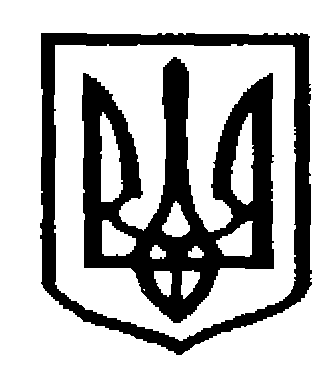 У К Р А Ї Н АЧернівецька міська радаУ П Р А В Л I Н Н Я   О С В I Т Ивул. Героїв Майдану, 176, м. Чернівці, 58029 тел./факс (0372) 3-30-87,  E-mail: osvitacv@gmail.com  Код ЄДРПОУ №02147345Н А К А З       18.11.2015                                                                                         №406                                                                                                                     Про встановлення розміру батьківсбкої платиза харчування дітей в ДНЗ м.Чернівців    Згідно з наказом МОН України від 21.11.2002 р. № 667 «Про затвердження Порядку встановлення плати для батьків за перебування дітей у державних і комунальних дошкільних та інтернатних навчальних закладах» зі змінами від  25.07.2005 р. №431, Закону України «Про внесення змін та визнання такими, що втратили чинність, деяких законодавчих актів України» від 28.12.2014 р. №76-VIII, рішення виконавчого комітету Чернівецької міської ради від 23.09.2014 № 465/16, рішеня 63 сесії VI скликання від 30.04.2015 № 1584, виходячи з фактичної вартості, яка склалася за попередній квартал та з метою забезпечення збалансованого раціону харчування дітей, які виховуються в комунальних дошкільних навчальних закладах м.ЧернівцівНАКАЗУЮ:Встановити з 01.12.2015 вартість харчування однієї дитини в день в дошкільних навчальних закладах у розмірі:при триразовому харчуванні:у переддошкільних групах- 12,50 грн.;у дошкільних групах – 17,00 грн.;у санаторних групах :для дітей переддошкільного віку – 16,00 грн.;для дітей дошкільного віку 21,50 грн.у групах з цілодобовим перебуваням дітей – 21,50 грн.Встановити з 01.12.2015 батьківську плату за харчування дітей в дошкільних навчальних закладах у розмірі 60 % від вартості харчування за день:при триразовому харчувані:у переддошкільних групах- 7,50 грн.; у дошкільних групах – 10,20 грн.у санаторних групах:для дітей переддошкільного віку – 9,60 грн.;для дітей дошкільного віку 12,90 грн.у групах з цілодобовим перебуваням дітей – 12,90 грн.Зменшити розмір плати за харчування на 50 % для сімей, які мають 3-х і більше дітей до 18-ти років.Звільнити родини від оплати за харчування дітей: - у санаторних дошкільних навчальних закладах (групах) для дітей з 
малими  й  затухаючими   формами   туберкульозу;-    у   спеціальних дошкільних навчальних закладах (групах) для дітей,  які потребують корекції фізичного та (або) розумового розвитку; -  які виховують, дітей-сиріт і дітей, позбавлених батьківського піклування, які перебувають під опікою і виховуються  в  сім'ях; -  які за рівнем доходів належать до малозабезпечених;- працівників органів внутрішніх справ, які загинули під час виконання службових обов'язків;- учасників військових дій у східних регіонах України;- сім’ї загиблих під час участі у військових діях у Східних регіонах України або організації надання допомоги учасникам військових дій у східних регіонах України;- осіб внутрішньо переміщених з тимчасово окупованої території України і районів проведення антитерористичної операції.Начальник управління освітиЧернівецької міської ради                                                    С.В.МартинюкВиконавець:головний спеціаліст відділу дошкільної освітиуправління освіти міської ради                                           Л.М.ГавриловаПогоджено:Заступник начальника, начальник відділудошкільної освіти управління освіти міської ради          Н.П.ВітковськаГоловний бухгалтер управління освіти міської ради                                             Н.В.Пукаc